Empreende Já num minutoObjetivo geral do programaapoio à empregabilidade de jovens NEET Objetivos específicos do programapromover uma cultura empreendedora centrada na criatividade e na inovação através do apoio ao desenvolvimento de projetos que visem a constituição de empresas ou de entidades da economia social;apoiar a capacitação de jovens NEET através de formação, aumentando os seus níveis de empregabilidade;apoiar a constituição de empresas ou de entidades de economia social;apoiar a criação de postos de trabalho por e para jovens NEET. Execução do programao Empreende Já (EJÁ) compreende o desenvolvimento de,duas edições, uma primeira a ter início em dezembro de 2016 e uma segunda programada para setembro de 2017cada edição integra duas ações,ação 1 — apoio ao desenvolvimento de projetos com vista à criação de empresas e de entidades da economia social;ação 2 — apoio à sustentabilidade de entidades e de postos de trabalho (criados ao abrigo do EJÁ, resultantes dos projetos desenvolvidos na ação 1 do programa).Ação 1: destinatários 315 jovens por edição,com idade compreendida entre os 18 aos 29 anos;que tenham residência em Portugal Continental;que sejam considerados/as NEET (Neither in Employment nor in Education or Training);que estejam inscritos/as nos serviços de emprego; Ação 1: apoiospagamento mensal, durante seis meses, de uma bolsa no valor de 1,65 IAS (em 2016 este valor correspondeu a 691,70 EUR);formação, até um máximo de 250 horas em temas transversais à ação empreendedora;apoio técnico personalizado (tutoria) com vista à estruturação e sustentabilidade do projeto de constituição de empresa ou de entidade de economia social, com a duração máxima de 30 horas;Ação 2: destinatáriosjovens empreendedores/as que concluíram a sua participação na ação 1.Ação 2: apoiosos jovens empreendedores que apresentem registo/início de atividade ou certidão do ato constitutivo de associação têm direito a um apoio de 10.000,00 euros, por projeto (máximo de 90 projetos apoiados por cada edição do EJÁ)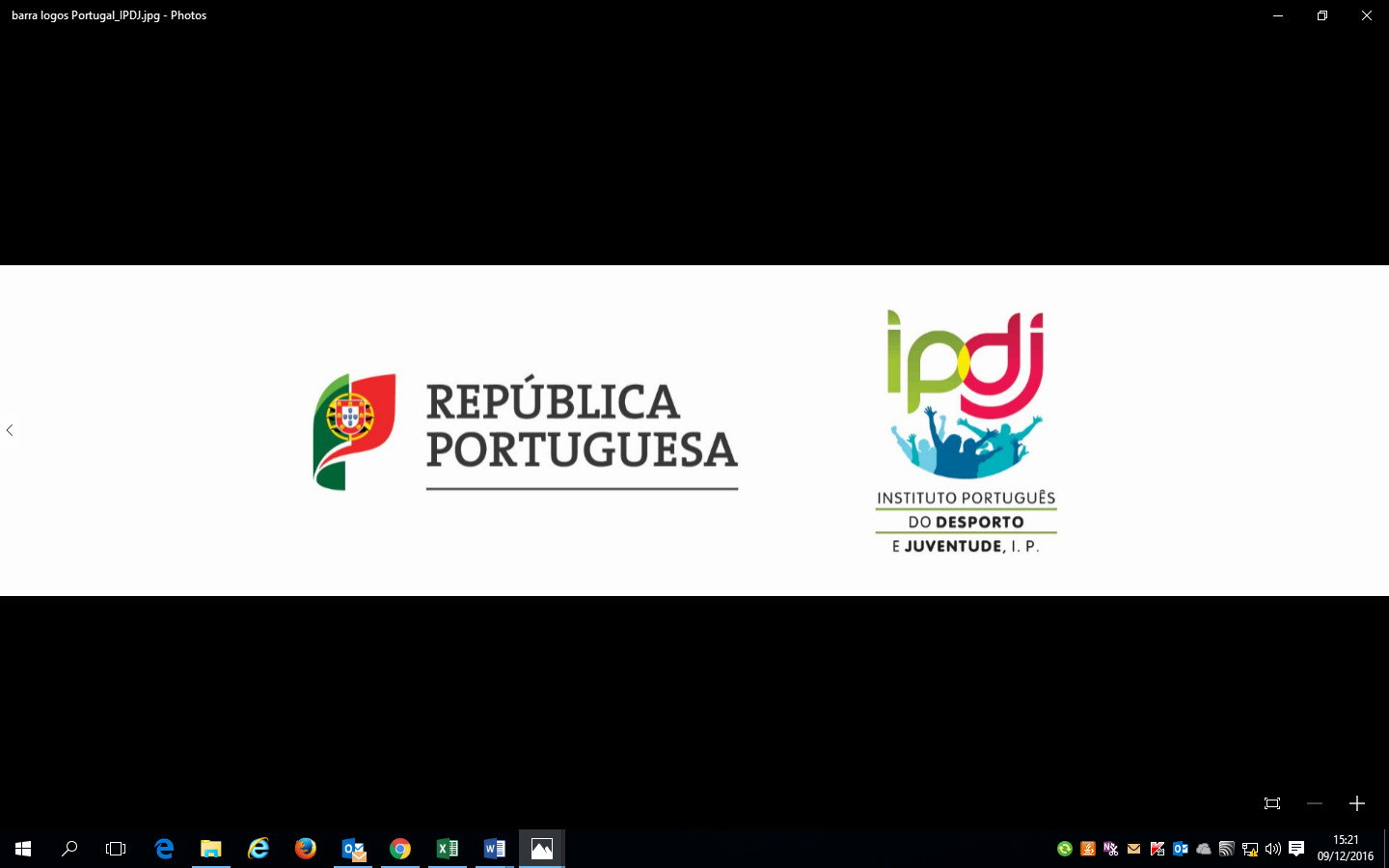 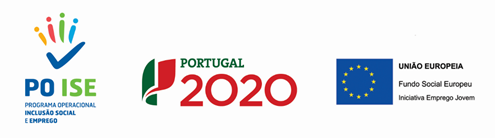 Resumo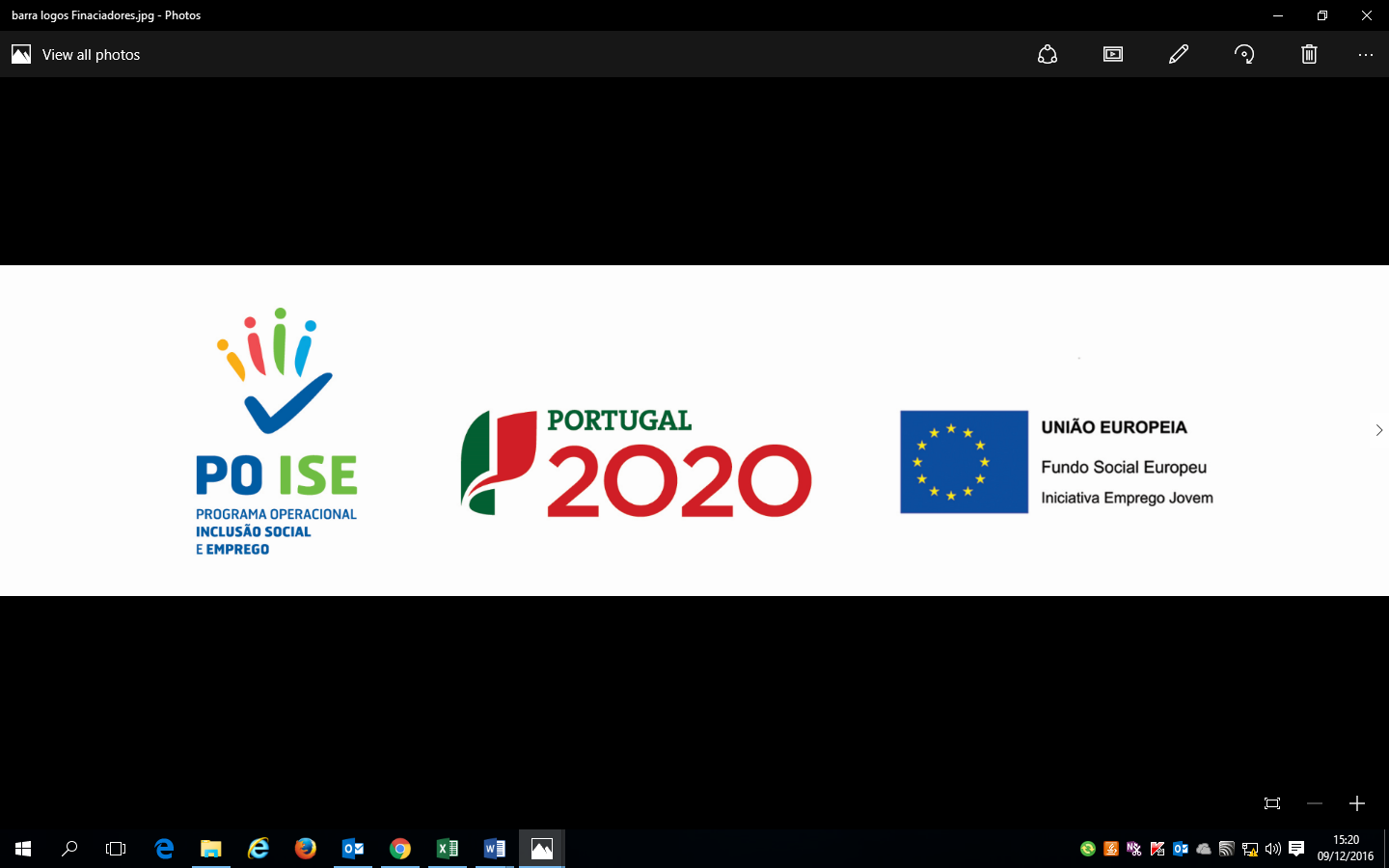 identificaçãoação 1: apoio ao desenvolvimento de projetos com vista à criação de empresas e de entidades da economia social apoios aos jovens NEETBolsas de apoio financeiro; Formação;Tutoria: apoio técnico à elaboração de plano de negócios/projeto; entidade gestoraInstituto Português do Desporto e Juventude, I.Pdestinatários630 jovens NEET com idades compreendidas entre os 18 e os 29 anos. identificaçãoação 2 : apoio à sustentabilidade de entidades e de postos de trabalhoapoios apoio ao arranque (10.000,00€ por projeto, máximo de 180 projetos apoiados).entidade gestoraInstituto Português do Desporto e Juventude, I.P.destinatáriosjovens empreendedores/as que concluíram a sua participação na ação 1.